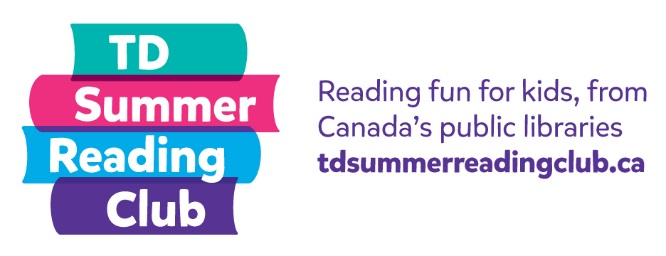 My name: __________________________ Age: _______What I read: ____________________________________Author: ________________________________________Rating (Circle one): A = Awesome   B = Okay   C = AwfulOR My own rating: ______________________________Answer these questions:Who was your favourite or least favourite character in the story?What was the best or worst part of the story?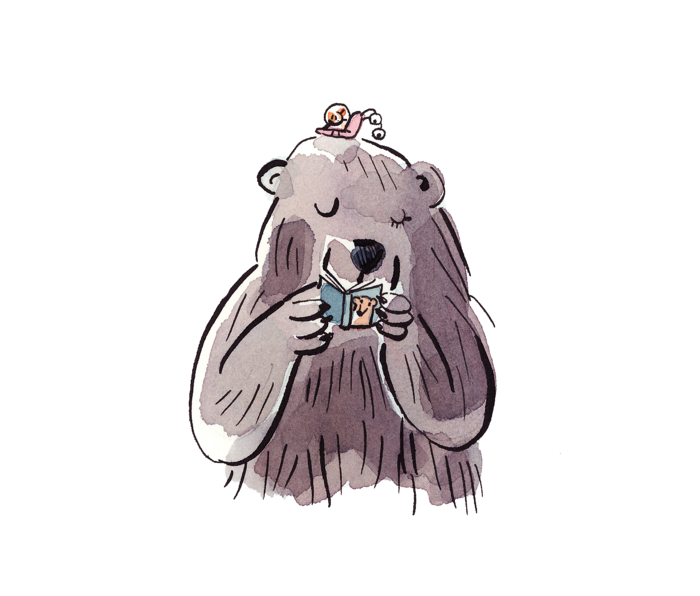 